Skilaverkefni – 2 Blandaðar rásir				Nafn: __________________________ Sýnið niðurstöður með minnst 3 marktækum stöfum, (milliútkomur þurfa 4 eða fleiri)Gott er að sýna formúlurnar í bókstöfum (U = R * I og svo framvegis), enn betra er að sýna formúlurnar með tölunum sem eru notaðar og svo þarf auðvitað að skrifa niðurstöðuna með viðeigandi mælieiningu. (Útreikningar gilda til einkunnar á móti lokasvari)1. dæmi 10%R2 = __________ RH = _______IH = ___________ I1 = __________ U1 = ________ I2 = __________ U2 = ________2. dæmi 15%R2 = __________ IH = ___________ I1 = __________ U1 = ________ I2 = __________ U2 = ________ I3 = __________ U3 = ________3. dæmi 15%RH = __________ IH = _______I1 = __________ U1 = ________ I2 = __________ U2 = ________ I3 = __________ U3 = ________ I4 = __________ U4 = ________4. dæmi 20% (vísbending: R1, R2, R3, R4 og spennan U eru alveg eins og í 3. dæmi)RH = __________ IH = _______I1 = __________ U1 = ________ I2 = __________ U2 = ________ I3 = __________ U3 = ________ I4 = __________ U4 = ________ I5 = __________ U5 = ________5. dæmi 25%Sýnið (teiknið) hvernig rásin er einfölduð lið fyrir lið.Reiknið heildarviðnámið, alla strauma og öll spennuföll: 									R23 = R2//R3 = 12  									R234 = R23+R4 =12+3 = 15  									R2345 = R234//R5 = 15//30   									15//30 = 10  									R = R12345 = R2345 +R1 = 									10 + 8 = 18   									I1 = I = U/R = 15/18 = 0,833A 									U1 = I1*R1 = 0,833*8 = 6,67V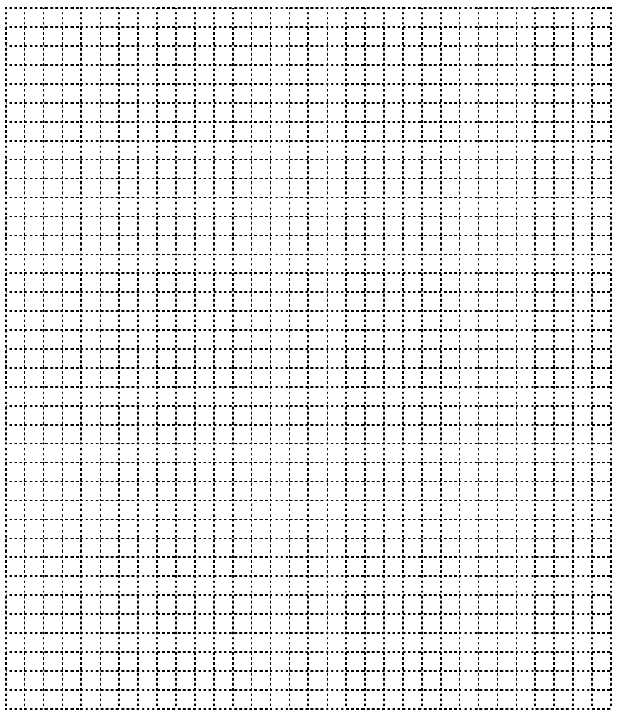  	6. dæmi. 15%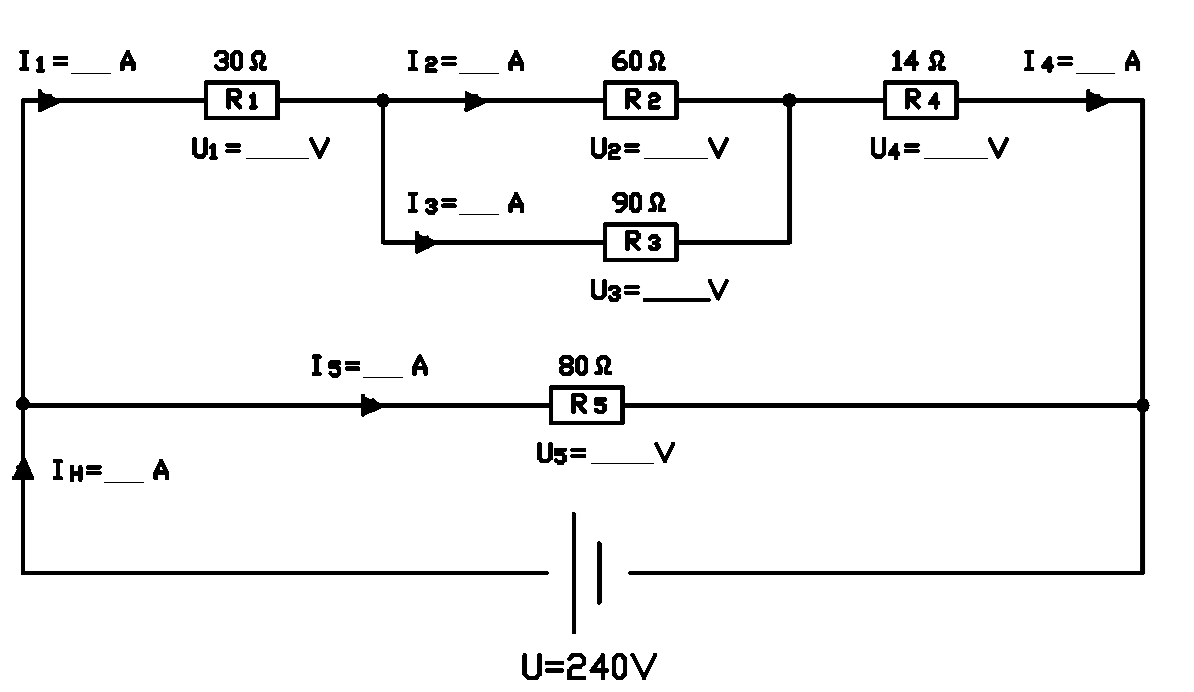 		b) Hve stórt er heildarviðnám rásarinnar ?	U5 = U-U1 = 15-6,67 = 8,33V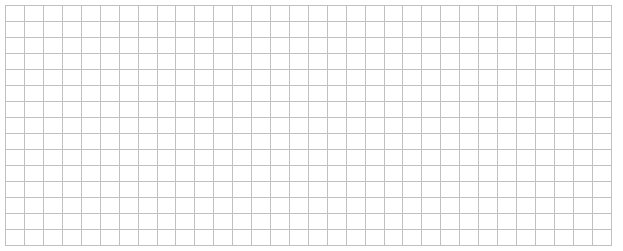  									I5 = U5/R5 = 8,33/30 = 0,277A 	RH = __________								I4 = I1-I5=0,833-0,277= 0,555A			U3 = U5-U4=8,33-1,67= 6,67V